 JAVNO KOMUNALNO PREDUZEĆE			OB 12“VODOVOD I KANALIZACIJA” d.o.o. 		rev.01.08.12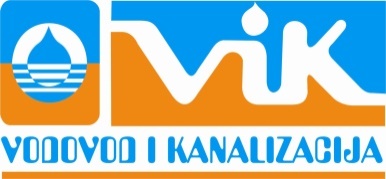 Kulište br. 2, Velika KladušaPreduzeće za proizvodnju i distribuciju vodePDV: 2634347470001Tel: +387 (0) 37 / 770-164 		e-mail:vik@vik-kladusa.ba                                                 Broj: 226-02_/22.                                                                                               
Fax: +387 (0) 37 / 772-164                    Web: www.vik-kladusa.ba                                                  Datum : 18.04. / 22.____________________________________________________________________________________________         Na osnovu Odluke direktora preduzeća JKP "Vodovod i kanalizacija" d.o.o. Velika Kladuša  broj: 225-02/22 od 18.04.2022. godine, člana 4 i člana 20 Pravilnika o radu JKP „Vodovod i kanalizacija“ d.o.o. Velika Kladuša a u skladu sa odrebama člana 37. Statuta JKP "Vodovod i kanalizacija" d.o.o. Velika Kladuša, direktor preduzeća raspisuje:K O N K U R SZA PRIJEM UPOSLENIKA NA NEODREĐENO VRIJEMEI	Raspisuje se konkurs za prijem u radni odnos:VODOINSTALATER  ........................................................ 2   IZVRŠIOCAII	Radni odnos se zasniva na neodređeno vrijeme. IIIOPIS UPRAŽNJENE POZICIJEOpis poslova: obavlja radove na izgradnji i održavanju vodovodne mreže, vrši sve vodoinstalaterske poslove na uvođenju i održavanju vodovodnih instalacija u stambenim objektima prema normativima i standardima struke, vodi evidenciju o utrošenom materijalu te vodi računa o njegovom racionalnom utrošku, odgovoran je za kvalitet izvedenih radova što potpisuje u građevinskom dnevniku, u slučaju potrebe vrši smjenska dežurstva u crpnoj stanici, vrši zamjene vodomjera, u slučaju kvara na vodovodnoj mreži dužan se odazvati i poslije radnog vremena radi zaustavljanja vode i otklanjanja kvara, obavlja i druge poslove po nalogu direktora, rukovodioca službe i poslovođe.IV	KANDIDAT TREBA ISPUNJAVATI OPĆE USLOVE:da je stariji od 18 godinada je državljanin BiHda se protiv njega ne vodi krivični postupak i da nije kažnjavanV	POSEBNI USLOVIDa ima najmanje KV VODOINSTALATERDa posjeduje 1 godinu radnog iskustva VI	UZ PRIJAVU KANDIDATI SU DUŽNI DOSTAVITI:biografijuuvjerenje o završenoj stručnoj spremi (ovjerena kopija diplome)dokaz o radnom iskustvu (potvrda ili uvjerenje poslodavca)uvjerenje o državljanstuuvjerenje da nije kažnjavan (izdaje MUP) i da se protiv njega ne vodi krivični postupak ( izdaje Sud)Dokumentacija koja se podnosi uz prijavu mora biti u orginalu ili u ovjerenoj kopiji i ne smije biti starija od 6 mjeseci.VIIPrijave sa dokumenatacijom dostaviti na protokol preduzeća ili slati na adresu Ul. Kulište 2,  Velika Kladuša, 77230  Velika Kladuša sa naznakom «Prijava na konkurs«.Rok za podnošenje prijava je 8 dana od dana objave u dnevnim novinama „Dnevni list“ Mostar.Tekst konkursa će se objaviti na web stranici preduzeća (www.vik-kladusa.ba) te  na stranici “Službe za zapošljavanje USK” Bihać.Za dodatne informacije kontakt osoba je Ćufurović Dijana, tel: 037 770 164 lokal 110.Nepotpune i neblagovremene prijave se neće uzimati u razmatranje. Kandidati koji budu ispunjavali uvjete biće pozvani na testiranje i razgovor.							        Direktor:				                                           Prof. dr. Čović Esad________________________________________________________________________________________________________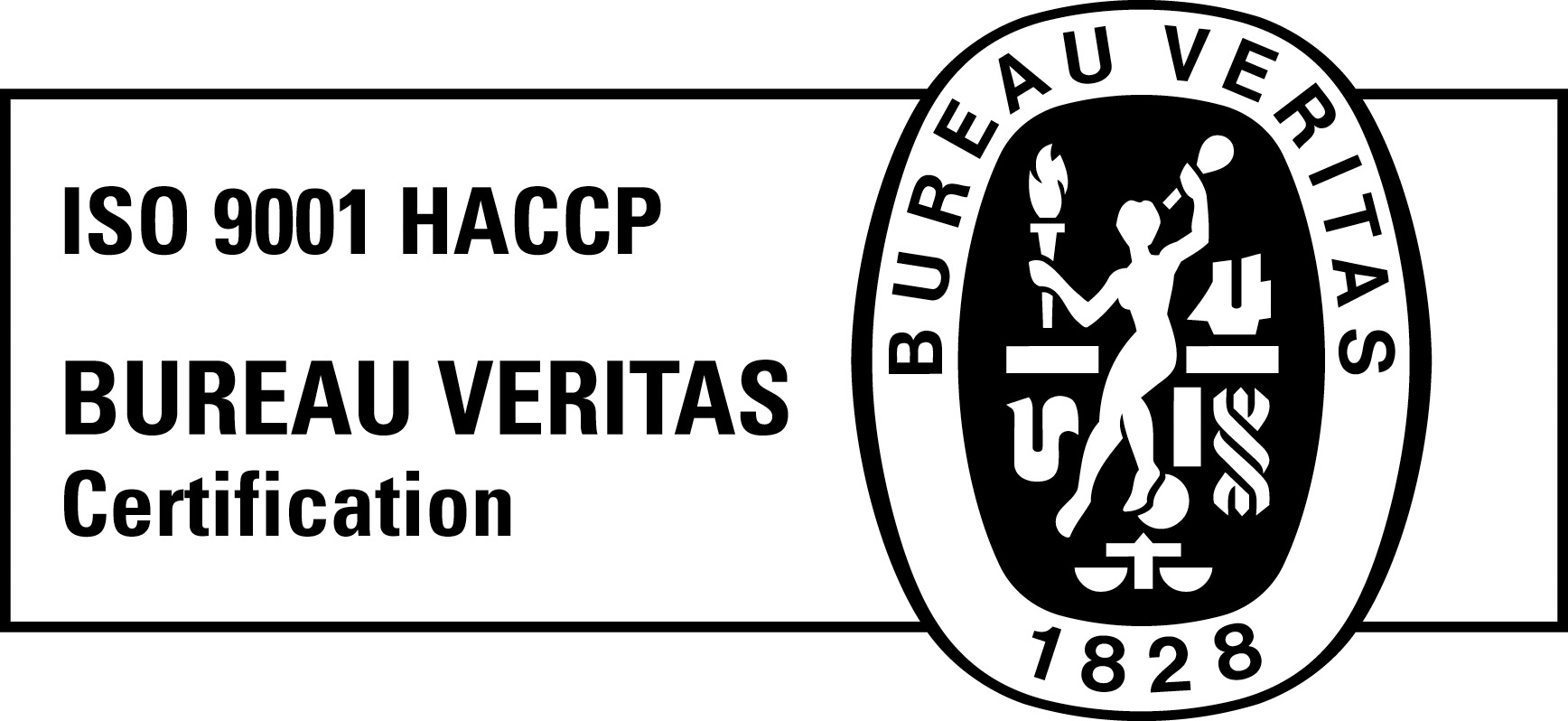 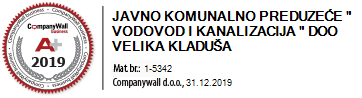 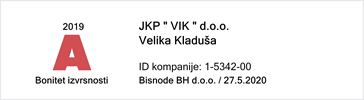 